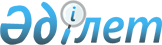 Қобда аудандық мәслихатының 2021 жылғы 30 желтоқсандағы № 119 "2022-2024 жылдарға арналған Қобда ауылдық округінің бюджетін бекіту туралы" шешіміне өзгерістер енгізу туралы
					
			Мерзімі біткен
			
			
		
					Ақтөбе облысы Қобда аудандық мәслихатының 2022 жылғы 8 маусымдағы № 181 шешімі. Мерзімі өткендіктен қолданыс тоқтатылды
      ШЕШТІ:
      1. Қобда аудандық мәслихатының 2021 жылғы 30 желтоқсандағы № 119 "2022-2024 жылдарға арналған Қобда ауылдық округінің бюджетін бекіту туралы" шешіміне келесі өзгерістер енгізілсін:
      1-тармақ жаңа редакцияда жазылсын:
      "1. 2022-2024 жылдарға арналған аудандық бюджет тиісінше 1, 2 және 3 қосымшаларға сәйкес, оның ішінде 2022 жылға мынадай көлемде бекітілсін:
      1) кірістер – 238 565,3 мың теңге, оның ішінде:
      салықтық түсімдер – 9 439 мың теңге;
      салықтық емес түсімдер – 0 мың теңге;
      негiзгi капиталды сатудан түсетiн түсiмдер - 0 мың теңге;
      трансферттер түсімі – 229 126,3 мың теңге;
      2) шығындар – 242 165,5 мың теңге;
      3) таза бюджеттік кредиттеу - 0 мың теңге, оның ішінде:
      бюджеттік кредиттер – 0 мың теңге;
      бюджеттік кредиттерді өтеу – 0 мың теңге;
      4) қаржы активтерiмен операциялар бойынша сальдо - 0 теңге, оның ішінде:
      қаржы активтерiн сатып алу - 0 теңге;
      мемлекеттің қаржы активтерін сатудан түсетін түсімдер – 0 теңге;
      5) бюджет тапшылығы (профициті) - 0 мың теңге;
      6) бюджет тапшылығын қаржыландыру (профицитін пайдалану) – - 0 мың теңге, оның ішінде:
      қарыздар түсімі – 0 мың теңге;
      қарыздарды өтеу – 0 мың теңге;
      бюджет қаражатының пайдаланылатын қалдықтары – 3600,2 мың теңге."
      2. Көрсетілген шешімнің 1 қосымшасы осы шешімнің қосымшасына сәйкес жаңа редакцияда жазылсын.
      3. Осы шешім 2022 жылғы 1 қаңтардан бастап қолданысқа енгізіледі. 2022 жылға арналған Қобда ауылдық округінің бюджеті
					© 2012. Қазақстан Республикасы Әділет министрлігінің «Қазақстан Республикасының Заңнама және құқықтық ақпарат институты» ШЖҚ РМК
				
      Қобда аудандық мәслихатының хатшысы 

Ж. Ергалиев
Қобда аудандық мәслихатының 
2022 жылғы 8 маусымдағы 
№ 181 шешіміне қосымшаҚобда аудандық мәслихатының 
2021 жылғы 30 желтоқсандағы 
№ 119 шешіміне 1 қосымша
Санаты
Санаты
Санаты
Санаты
Сомасы, мың теңге
Сыныбы
Сыныбы
Сыныбы
Сомасы, мың теңге
Iшкi сыныбы
Iшкi сыныбы
Сомасы, мың теңге
Сомасы, мың теңге
1
2
3
4
5
І. Кірістер
238565,3
1
Салықтық түсімдер
9439
04
Меншiкке салынатын салықтар
8909
1
Мүлiкке салынатын салықтар
710
4
Көлiк құралдарына салынатын салық
8199
05
Тауарларға, жұмыстарға және қызметтерге салынатын iшкi салықтар
530
3
Табиғи және басқа да ресурстарды пайдаланғаны үшiн түсетiн түсiмдер
530
4
Трансферттердің түсімдері
229126,3
02
Мемлекеттiк басқарудың жоғары тұрған органдарынан түсетiн трансферттер
229126,3
3
Аудандардың (облыстық маңызы бар қаланың) бюджетінен трансферттер
229126,3
Функционалдық топ
Функционалдық топ
Функционалдық топ
Функционалдық топ
Функционалдық топ
Сомасы (мың теңге)
Кіші функция
Кіші функция
Кіші функция
Кіші функция
Сомасы (мың теңге)
Бюджеттік бағдарламалардың әкімшісі
Бюджеттік бағдарламалардың әкімшісі
Бюджеттік бағдарламалардың әкімшісі
Сомасы (мың теңге)
Бағдарлама
Бағдарлама
Сомасы (мың теңге)
Атауы
Сомасы (мың теңге)
1
2
3
4
5
6
II. Шығындар
242165,5
01
Жалпы сипаттағы мемлекеттiк қызметтер
56762,0
1
Мемлекеттiк басқарудың жалпы функцияларын орындайтын өкiлдi, атқарушы және басқа органдар
56762,0
124
Аудандық маңызы бар қала, ауыл, кент, ауылдық округ әкімінің аппараты
56762,0
001
Аудандық маңызы бар қала, ауыл, кент, ауылдық округ әкімінің қызметін қамтамасыз ету жөніндегі қызметтер
53245,5
022
Мемлекеттік органның күрделі шығыстары
3516,5
07
Тұрғын үй-коммуналдық шаруашылық
81347,8
2
Коммуналдық шаруашылық
9340,8
124
Аудандық маңызы бар қала, ауыл, кент, ауылдық округ әкімінің аппараты
9340,8
014
Елді мекендерді сумен жабдықтауды ұйымдастыру
9340,8
3
Елді-мекендерді көркейту
72007,0
124
Аудандық маңызы бар қала, ауыл, кент, ауылдық округ әкімінің аппараты
72007,0
008
Елдi мекендердегі көшелердi жарықтандыру
19619,0
011
Елдi мекендердi абаттандыру және көгалдандыру
52388,0
12
Көлiк және коммуникация
104055,5
1
Автомобиль көлiгi
104055,5
124
Аудандық маңызы бар қала, ауыл, кент, ауылдық округ әкімінің аппараты
104055,5
012
Аудандық маңызы бар қалаларда, ауылдарда, кенттерде, ауылдық округтерде автомобиль жолдарын салу және реконструкциялау
90566,0
013
Аудандық маңызы бар қалаларда, ауылдарда, кенттерде, ауылдық округтерде автомобиль жолдарының жұмыс істеуін қамтамасыз ету
13489,5
15
Трансферттер
0,2
1
Трансферттер
0,2
124
Аудандық маңызы бар қала, ауыл, кент, ауылдық округ әкімінің аппараты
0,2
048
Пайдаланылмаған(толықпайдаланылмаған) нысаналы трансферттерді қайтару
0,2
ІІІ. Таза бюджеттік кредиттеу
0
Бюджеттік кредиттер
0
ІV. Қаржы активтерімен жасалатын операциялар бойынша сальдо
0
Қаржы активтерін сатып алу
0
V. Бюджет тапшылығы
0
VI. Бюджет тапшылығын қаржыландыру (профицитін пайдалану)
0
Функционалдық топ
Функционалдық топ
Функционалдық топ
Функционалдық топ
Функционалдық топ
Сомасы (мың теңге)
Кіші функция
Кіші функция
Кіші функция
Кіші функция
Сомасы (мың теңге)
Бюджеттік бағдарламалардың әкімшісі
Бюджеттік бағдарламалардың әкімшісі
Бюджеттік бағдарламалардың әкімшісі
Сомасы (мың теңге)
Бағдарлама
Бағдарлама
Сомасы (мың теңге)
Атауы
Сомасы (мың теңге)
1
2
3
4
5
6
8
Бюджет қаражатының пайдаланылатын қалдықтары
3600,2
01
Бюджет қаражаты қалдықтары
3600,2
1
Бюджет қаражатының бос қалдықтары
3600,2
01
Бюджет қаражатының бос қалдықтары
3600,2